INDICAÇÃO Nº 2825/2018Sugere ao Poder Executivo Municipal que verifique a possibilidade de melhorar a iluminação na Rua Vereador Luiz Antônio Panágio esquina com Rua Lucindo Cordeiro no Jd. das Orquídeas.Excelentíssimo Senhor Prefeito Municipal, Nos termos do Art. 108 do Regimento Interno desta Casa de Leis, dirijo-me a Vossa Excelência para sugerir ao setor competente que verifique a possibilidade de melhorar a iluminação na Rua Vereador Luiz Antônio Panágio esquina com Rua Lucindo Cordeiro no Jd. das Orquídeas.Justificativa:Fomos procurados por moradores das proximidades solicitando essa providencia, conforme relato abaixo:“Tem uma rua aqui no Jd. das Orquídeas que tem um poste muito longe do outro e a rua fica muito escura. Os postes da Rua Vereador Luiz Antônio Panagio esquina com Rua Lucindo Cordeiro, tem três postes muito distantes um do outro. Essa distância causa escuridão.”Plenário “Dr. Tancredo Neves”, em 18 de Abril de 2018.José Luís Fornasari                                                  “Joi Fornasari”                                                    - Vereador -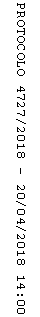 